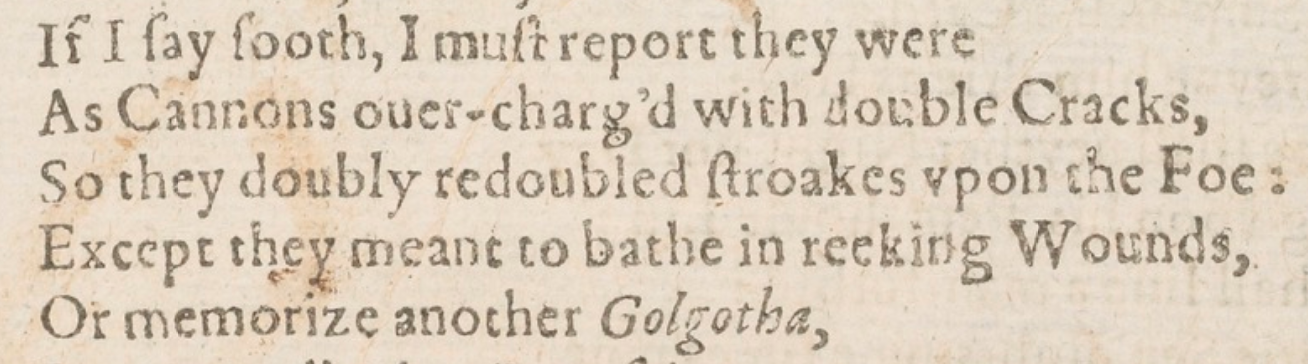 Act-by-Act Revision BookletMacbethMr WiseEnglish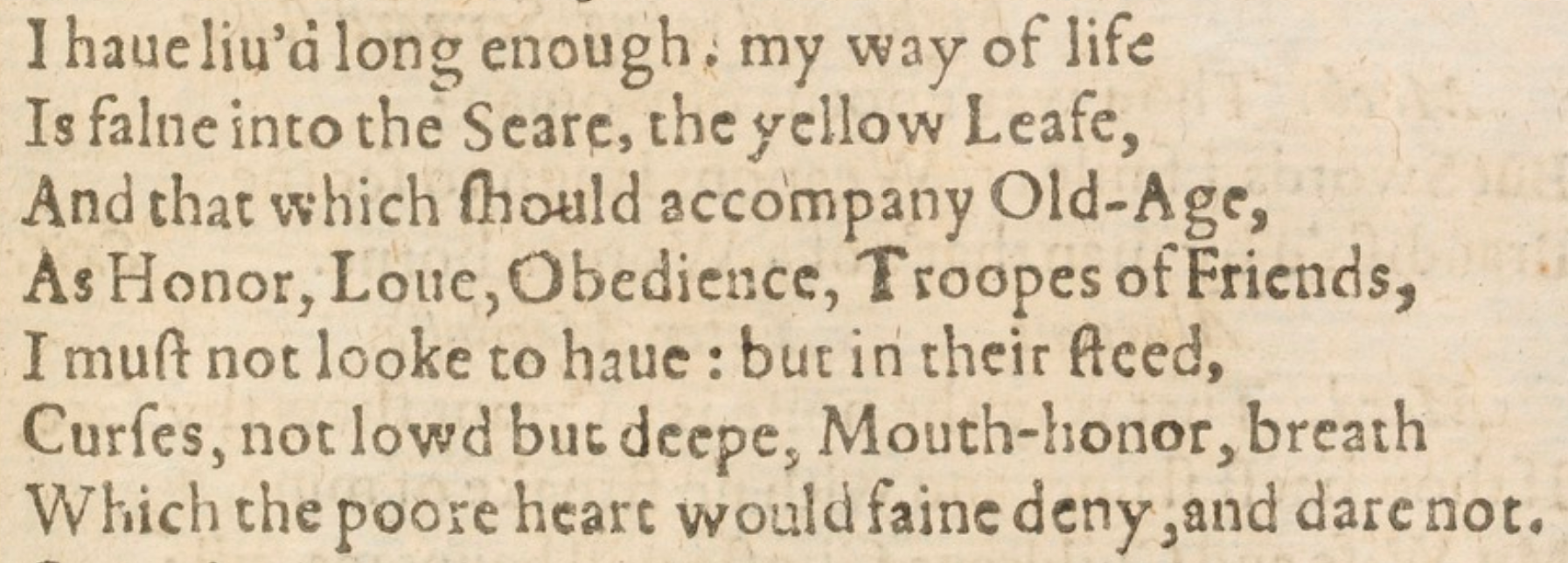 Act 1Write down two reasons why the weather conditions at the beginning of A1-S1 are importantWrite down what ‘hurlyburly’ meansExplain what you know about witches’ ‘familiars’Write down three adjectives to describe Macbeth based on his presentation in A1-S2Fill in the gaps: ‘This is the sergeant who like a _____ and _____ soldier fought _____ my captivity’ (p5)Fill in the gaps: ‘But all’s to weak for _____ Macbeth’ (p5)Write down the name of the King of NorwayExplain how Duncan chooses to reward MacbethRetrieve three short quotations that describe the physical appearance of the Witches in A1-S3Write down two reasons why the physical appearance of the Witches is importantExplain in fifty words what James I believed about witches and witchcraftWrite down what the Witches prophecise about MacbethExplain in fifty words how Banquo is both ‘lesser than Macbeth, and greater’ (p13)Fill in the gaps: ‘And oftentimes, to win us to our harm, the instruments of _____ tell us _____’ (p17)Explain what Macbeth is thinking of when he reflects on the ‘horrid image’ that makes his ‘heart knock’ at his ribsExplain what a ‘tragic flaw’ is and how it relates to the character of MacbethWrite down the character who says, ‘There’s no art to find the mind’s construction in the face’ in A1-S4Fill in the gaps: ‘Our eldest, Malcolm, whom we name hereafter the _____ of _____’ (p27)Explain what Macbeth is referring to when he reflects on his ‘black and deep desires’Write down what Lady Macbeth is doing at the start of A1-S5Explain in fifty words why Lady Macbeth ‘fears’ Macbeth’s natureRetrieve two short quotations that show Lady Macbeth is a ruthless characterWrite the character Lady Macbeth is referring to when she says, ‘O never shall sun that morrow see’Fill in the gaps: ‘Look like th’ _____ flower, but be the _____ under’t’ (p33)Explain what you know about the Divine Right of KingsFind the line in A1-S7 where Macbeth says, ‘He’s here in double trust’Explain what Macbeth means by ‘double trust’Explain what you know about soliloquiesRetrieve two short quotations that show Lady Macbeth is a manipulative characterExplain in fifty words Lady Macbeth’s plan to murder DuncanFill in the gaps: ‘_____ face must _____ what the _____ heart doth know’ (p43)Act 2Write down the name of the first character to speak in A2-S1Fill in the gaps: ‘Is this a _____ which I see before _____, the _____ toward my hand?’ (p51)Explain what Macbeth means when he refers to his ‘heat-oppressed brain’Write two things that blood symbolisesExplain in fifty words how Macbeth has changed since the beginning of the playWrite down the reason Lady Macbeth gives in A2-S2 for not being able to kill Duncan herselfWrite down what Macbeth is referring to when he says, ‘This is a sorry sight’Explain how Lady Macbeth responds to Macbeth’s statementWrite down what Macbeth claims to have ‘heard a voice cry’ after murdering DuncanFill in the gaps: ‘Go get some water, and _____ this _____ witness from your _____’ (p57)Explain why it is important that the murder weapons are returned to Duncan’s bedchamberExplain in fifty words what disturbed sleep and bloody hands reveal about Macbeth’s state of mindFill in the gaps: ‘Wake _____ with thy _____. I would thou _____’ (p59)Write down two reasons why the weather conditions during the night of Duncan’s murder A2-S3 are importantExplain why Macduff has arrived at Macbeth’s castleExplain what you understand about the crime of treasonFill in the gaps: ‘O horror, _____, _____!’ (p69)Explain why Macduff describes the murder of Duncan as ‘sacrilegious’Fill in the gaps: ‘Had I but died an _____ before this _____, I had lives a _____ time’ (p71)Explain how Macbeth justifies killing the guards to MacduffWrite down three adjectives to describe Macduff based on his presentation in the sceneWrite down the counties that Malcolm and Donalbain flee to after the murderExplain why they choose to leave ScotlandExplain what the Old Man says happened to Duncan’s horses when he speaks to Ross in A2-S4Fill in the gaps: ‘The ’tis most like the _____ will fall upon _____’ (p77)Write down where Macduff says he will go instead of Scone where Macbeth is due to be crownedAct 3Write down the name of the character who Banquo is thinking about at the start of A3-S1Retrieve a quotation that shows Banquo suspects Macbeth of murdering DuncanWrite down the names of the two characters Macbeth calls ‘bloody cousins’Fill in the gaps: ‘Our fears in _____ stick _____’ (p87)Explain why Macbeth believes his crown is ‘fruitless’ and his sceptre ‘barren’Fill in the gaps: ‘Both of you know _____ was your _____’ (p93)Write down the name of Banquo’s sonExplain why his death is ‘no less material’ than the death of BanquoWrite down three adjectives to describe Macbeth’s state of mind in A3-S2Fill in the gaps: ‘We have _____ the _____, not killed it’ (p95)Explain why Macbeth says his mind is ‘full of scorpions’Retrieve a quotation that shows Macbeth does not reveal his murderous plans to Lady MacbethExplain in fifty words what happens in A3-S3Fill in the gaps: ‘O _____! Fly good _____, _____, _____, fly!’ (p105)Explain what Macbeth means when he says, ‘You know your own degrees, sit down’ at the start of A3-S3Explain in fifty words what the importance of the feast is to Macbeth and Lady MacbethExplain what Macbeth means when he questions if Banquo is ‘safe’Explain why the ‘locks’ of Banquo’s ghost are ‘gory’Fill in the gaps: ‘The _____ is momentary, upon a thought he will again be _____’ (p109)Retrieve a quotation that shows Lady Macbeth questions Macbeth’s masculinityExplain Lady Macbeth’s reference to the ‘air-drawn dagger’Fill in the gaps: ‘My worthy _____, your noble _____ do _____ you’ (p111)Explain in fifty words what the sighting of Banquo’s ghost reveals about Macbeth’s state of mindWrite down two reasons why the ‘most admired disorder’ that Macbeth creates is significantFill in the gaps: ‘It will have _____, they say; _____ will have _____’ (p113)Write down what Macbeth plans to do at the end of the sceneAct 4Write two reasons why the Witches speak in rhyming couplets in A4-S1Fill in the gaps: ‘By the _____ of my _____, _____ wicked this _____ comes’ (p129)Retrieve a quotation that shows Macbeth initially speaks disdainfully to the WitchesWrite down the form that the first apparition takesFill in the gaps: ‘Macbeth, Macbeth, _____, beware _____’ (p131)Write down the form that second first apparition takesFill in the gaps: ‘The power of _____, for none of _____ born shall _____ Macbeth’ (p133)Explain in fifty words how Macbeth reacts to the sight of the three apparitionsWrite down what the Witches show Macbeth that ‘sear’ his ‘eyeballs’Explain why Macbeth says it is a ‘horrible sight’Retrieve two short quotations that show Macbeth is distressedWrite down the name of the character whose castle Macbeth vows to ‘surprise’Write down what the First Murderer accuses Macduff of being in A4-S2Write down five adjectives to describe how Macduff’s Son is presented in the sceneRetrieve a quotation that shows Malcolm is suspicious of Macduff at the start of A4-S3Fill in the gaps: ‘Angels are _____ still, though the _____ fell’ (p151)Explain the significance of the reference to Satan and the concept of Divine AuthorityExplain why Macduff says that Scotland is ‘bleeding’Explain what Malcolm means when says that Macbeth is ‘as pure as snow’ compared to himWrite down why Malcolm is not being truthful to MacduffExplain why Macduff exclaims, ‘O Scotland, Scotland!’Find the line where Malcolm says, ‘Devilish Macbeth’Fill in the gaps: ‘No, they were _____ at _____, when I did _____ ‘em’ (p161)Write down two connotations of the ‘hell kite’ metaphor that Macduff uses to describe MacbethWrite down two connotations of the ‘pretty chickens’ metaphor that Macduff uses to describe his childrenAct 5Explain what is happening at the start of A5-S1Write down how many nights the Doctor has been watching Lady MacbethWrite down two reasons why Lady Macbeth’s disturbed sleep is importantFill in the gaps: ‘A great _____ in nature, to _____ receive at once the benefit of _____’ (p171)Write down that the ‘spot’ is that Lady Macbeth refers to whilst she is sleepwalkingFill in the gaps: ‘Out damned _____, _____ I say!’ (p173)Write down the name of the Thane of Fife?Explain what happened to his wifeExplain the significance of Lady Macbeth believing that her hands will ‘ne’er be clean’Fill in the gaps: ‘What’s _____ cannot be _____’ (p175)Explain the reference to ‘let them all fly’ at the beginning of A5-S3Explain what Macbeth means when he calls the English soldiers ‘epicures’Retrieve a quotation that suggests Macbeth will refuse to surrender or admit defeatWrite down how many soldiers the Servant says are gathered outside Macbeth’s castleFill in the gaps: ‘I will not be afraid of _____ and _____, till _____ forest come to _____’ (p183)Retrieve a quotation that shows Macbeth is confident he can defeat Malcom’s army at the beginning of A5-S5Write down the name of the character to informs Macbeth that Lady Macbeth is deadFill in the gaps: ‘Out, _____, brief _____! Life’s but a _____ _____’ (p193)Explain why Macbeth calls the Messenger a ‘liar and a slave’Explain what Macbeth means when he says he will fight ‘bear-like’ at the beginning of A5-S7Retrieve the quotation where Young Siward alludes to the ‘devil himself’Explain the connection between the devil and MacbethProvide a definition of the word ‘tyrant’Explain Macbeth’s reference to ‘the Roman fool’ at the beginning of A5-S8Fill in the gaps: ‘Turn _____ _____, turn!’ (p199)Write down three adjectives to describe Macduff’s presentation in the sceneExplain what is happening at the start of A5-S9Explain what Ross means when he talks about a ‘soldier’s debt’Write down what Macduff is holding when he enters the sceneFill in the gaps: ‘Of this _____ _____, and his fiend-like _____’ (p205)